 Muster-Schreiben: Einführung von mobilem Arbeiten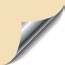 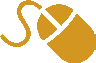 